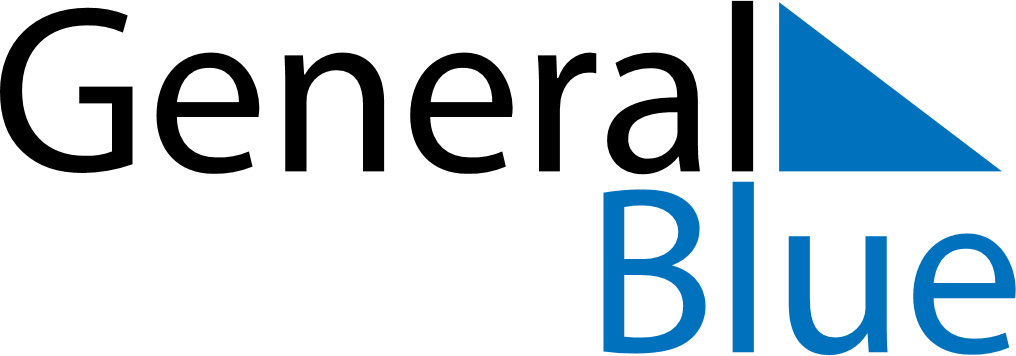 June 1671June 1671June 1671June 1671June 1671SundayMondayTuesdayWednesdayThursdayFridaySaturday123456789101112131415161718192021222324252627282930